Данный приёмник выдаётся каждому делегату, либо слушателю конференции. К приемнику подключаются наушники.На приемнике выбирается необходимый канал.Система синхронного перевода MAXON серии 63:Это система для беспроводной передачи аудиосигналов с помощью инфракрасного излучения. Систему можно использовать в целях синхронного перевода для международных конференций, где используется несколько языков.Чтобы все участники могли понять дискуссию, устные переводчики одновременно переводят язык выступающего по мере необходимости и после перевода сигнал с пульта переводчика транслируется в наушники слушателям (у каждого слушателя есть ИК приемник). Делегаты выбирают язык по своему выбору и слушают его, выбор осуществляется переключением каналов. 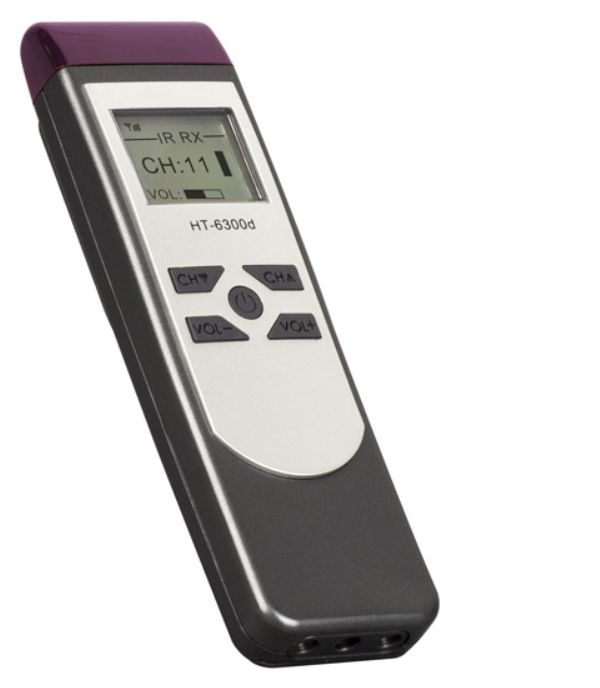  Цифровой ИК - приемник IR-63D:• Беспроводное портативное устройство карманного размера• Поддерживает до 12 различных языков • Переключатель каналов и разъем для наушников• Переключатель включения / выключения питания и регулятор уровня громкости• Питание от аккумуляторных батарей (3 х АAА)• При отключении наушников питание не потребляется• ЖК-дисплей с индикацией состояния батареи и приемаТехнические параметры:• Чувствительность приема: -101 дБм• Угол половинной чувствительности: ±50°• Уровень выходного сигнала наушников при 2,4 В: 450 мВ/мин (работает на максимальной громкости, наушники 32 Ом)• Диапазон выходных частот наушников: от 20 Гц до 10 кГц• Выходное сопротивление наушников: 32 Ом• Максимальное отношение сигнал/шум: 78 дБ(А)• Напряжение питания: 3,6 В, номинальное 3 В• Потребляемая мощность при 2,4 В (напряжение батареи): 60 мА (работа на максимальной громкости, наушники 32 Ом)• Потребляемая мощность (в режиме ожидания): 60 мА• Размеры: 155×47×24 мм• Вес: 80 г без батареиСхема подключения: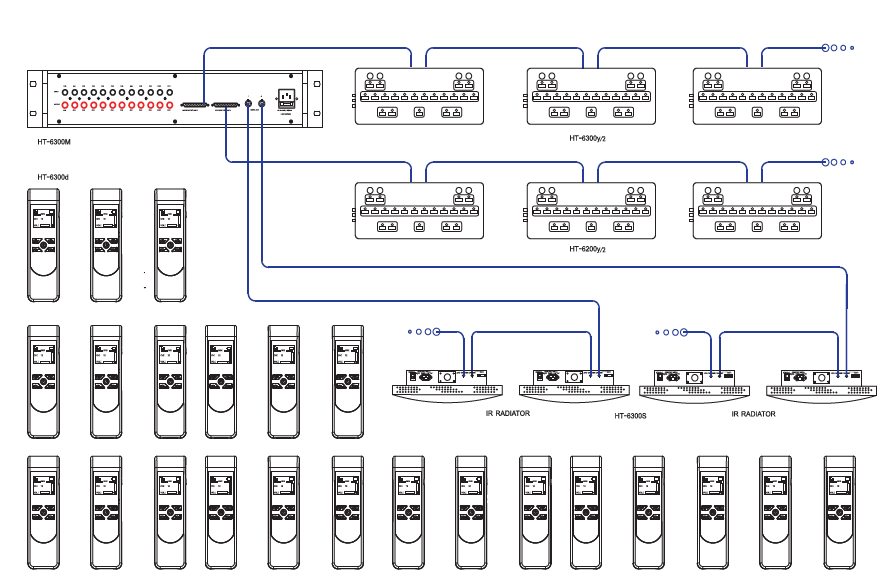 